                                          РОССИЙСКАЯ ФЕДЕРАЦИЯ                                                   Ивановская область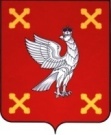 Администрация  Шуйского муниципального районаПОСТАНОВЛЕНИЕот  29.05.2017  № 324-пг. ШуяО предоставлении разрешения на условно разрешенный вид использования земельного участка с кадастровым номером 37:20:010111:70, расположенного по адресу: Ивановская область, Шуйский район,  д. Семиново, за домом № 11 В соответствии со ст. 37, 39 Градостроительного кодекса Российской Федерации, Земельным кодексом Российской Федерации, Федеральным законом  от 06.10.2003 № 131-ФЗ «Об общих принципах организации местного самоуправления в Российской Федерации», Федеральным законом от 27.07.2010 № 210-ФЗ «Об организации предоставления государственных и муниципальных услуг», Уставом Шуйского муниципального района, заключением по результатам публичных слушаний от 19.05.2017 по вопросу предоставления по результатам публичных слушаний по вопросу предоставления разрешения на условно разрешенный вид использования земельного участка с кадастровым номером 37:20:010111:70, расположенного по адресу: Ивановская область, Шуйский район,  д. Семиново, за домом № 11, с учетом п. 3 протокола заседания комиссии по землепользованию и застройке Шуйского муниципального района от 19.05.2017 № 15, на основании заявления Павлова М.В. от 06.04.2017 № 1251, Администрация Шуйского муниципального района постановляет:1.Предоставить разрешение на условно разрешенный вид использования земельного участка с кадастровым номером 37:20:010111:70, расположенного по адресу: Ивановская область, Шуйский район,                    д. Семиново, за домом № 11, общей площадью 843 кв.м, категория земель: земли населенных пунктов (территориальная зона – Ж-1 – «Зона индивидуальной жилой застройки»), – «для ведения личного подсобного хозяйства». 2. Контроль за исполнением настоящего постановления возложить на заместителя главы администрации Николаенко В.В.3. Постановление вступает в силу с момента его подписания.Глава Шуйского муниципального района                                 С.А. Бабанов